СОГЛАСОВАНОПредседатель  методического совета Университета______________________С.В. ЗолотаревПротокол №______от «___»_____________2020 г.Председатель Первичной профсоюзнойорганизации студентов___________________А.С. БратковПротокол №______от «___»_____________2020 г.И.о. председателя Объединенного совета обучающихся_____________________И.С. КрайсманПротокол №______от «___»_____________2020 г.ПОЛОЖЕНИЕо формах, средствах и методах обучения, применяемых в учебномпроцессе ФГБОУ ВО РГАУ-МСХА имени К.А. Тимирязева1.Общие положенияНастоящее положение определяет формы, средства и методы обучения, применяемые в учебном процессе в Федеральном государственном бюджетном образовательном учреждении высшего образования «Российский государственный аграрный университет – МСХА имени К.А. Тимирязева» (далее – Университет). Настоящее положение разработано в соответствии с:Федеральным законом от 29.12.2012 №273-ФЗ «Об образовании в Российской Федерации»;Приказом Министерства образования и науки РФ от 19 декабря 2013 г. №1367 «Об утверждении Порядка организации и осуществления образовательной деятельности по образовательным программам высшего образования – программам бакалавриата, программам специалитета, программам магистратуры»;Приказом Министерства образования и науки Российской Федерации (Минобрнауки России) от 19.11.2013 №1259 «Об утверждении Порядка организации и осуществления образовательной деятельности по образовательным программам высшего образования - программам подготовки научно-педагогических кадров в аспирантуре (адъюнктуре)»;Федеральными государственными образовательными стандартами высшего образования (далее – ФГОС);- Уставом Университета.Университет осуществляет свою деятельность в соответствии с законодательством об образовании, в том числе: обеспечивает реализацию в полном объеме образовательных программ, соответствие качества подготовки обучающихся установленным требованиям, соответствие применяемых форм, средств, методов обучения и воспитания возрастным, психофизическим особенностям, склонностям, способностям, интересам и потребностям обучающихся.Применяемые в учебном процессе формы, методы, средства обучения не должны причинять вреда физическому и психическому здоровью обучающихся, нарушать нормативы учебной нагрузки.Не допускается применение форм, средств, методов обучения, которые могут оскорбить национальные или религиозные чувства, вызвать чувство неполноценности, унизить человеческое достоинство.Формы, методы, средства обучения должны избираться с целью обеспечения качества образования, формирования общекультурных, общепрофессиональных, профессиональных и универсальных компетенций.Обучающиеся имеют право на получение достоверной информации о системе форм, методов и средств обучения.Сведения о планируемых формах, методах и средствах обучения должны отражаться в учебно-методических материалах: рабочих программах дисциплин (модулей), фондах оценочных средств, учебно-методических материалах и т.п.Методы и средства обучения, образовательные технологии и учебно-методическое обеспечение реализации ОПОП выбираются педагогическим работником исходя из необходимости достижения обучающимися планируемых результатов освоения ОПОП, а также с учетом индивидуальных возможностей обучающихся из числа инвалидов и лиц с ограниченными возможностями здоровья.ФОРМЫ ОБУЧЕНИЯ2.1. В Университете высшее образование по программам бакалавриата, программам специалитета, программам магистратуры, программам подготовки научно-педагогических кадров в аспирантуре может быть получено в очной, очно-заочной, заочной формах. 2.2. Формы и сроки получения образования устанавливаются федеральными государственными образовательными стандартами.2.3. 	Выбор формы получения образования зависит от потребностей и возможностей личности обучающегося. 2.4. Формы организации учебных занятий по основным профессиональным образовательным программам высшего образования:2.4.1 Формы контактной (аудиторной) работы – обучение осуществляется в процессе аудиторных занятий в условиях непосредственного контакта обучающихся с преподавателями и между собой (лекции, семинары, лабораторные и практические занятия, консультации, зачеты, экзамены, конференции и др.).В ходе контактной работы также оценивается качество освоения ОПОП обучающимися в форме:- текущего контроля за успеваемостью (в течение семестра);- промежуточной аттестации обучающихся (в период сдачи зачётов и экзаменов);государственной итоговой аттестации выпускников.Формы самостоятельной работы обучающихся. Самостоятельная (внеаудиторная) работа обучающихся – это планируемая учебная, учебно-исследовательская, научно-исследовательская работ, выполняемая обучающимися во внеаудиторное время (свободное от аудиторных учебных занятий) по заданию и при методическом руководстве преподавателя, но без его непосредственного участия.Формы самостоятельной работы обучающихся определяются при составлении рабочих программ дисциплин (модулей) и могут быть следующими:проработка учебного (теоретического) материала в соответствии с рабочей программой дисциплины (по конспектам, учебной и научной литературе);работа с электронными образовательными ресурсами;написание рефератов, докладов, тезисов конференций и т.п., отчетов о проведенных учебно-исследовательских (на младших курсах) и научно-исследовательских (на старших курсах) работах;выполнение различных заданий во время прохождения практик, написание отчетов по практикам;другие виды самостоятельной работы (контрольные работы, курсовые проекты и т.п.), специально предусмотренные учебным планом для конкретной учебной дисциплины.3.	СРЕДСТВА ОБУЧЕНИЯСредства обучения, необходимые для реализации ОПОП, включают:электронную информационно-образовательную среду Университета;материально-техническое обеспечение;учебно-наглядные пособия;доступ к профессиональным базам данных;- иные материальные объекты, необходимые для организации образовательной деятельности. Образовательные программы, реализуемые в Университете, должны быть обеспечены необходимыми средствами обучения в соответствии с требованиями ФГОС по направлениям подготовки (специальности).МЕТОДЫ ОБУЧЕНИЯ4.1. В учебном процессе для проведения занятий могут применяться все предлагаемые педагогикой высшей школы методы обучения (словестные, наглядные, практические). При этом приоритетными являются методы активного и интерактивного обучения. Методы активного обучения – это методы, которые побуждают обучающихся к активизации их учебной деятельности (дискуссионные, игровые, тренинговые, рейтинговые). Методы интерактивного обучения представляют собой разновидность методов активного обучения, взаимодействие осуществляется не только между педагогом и обучающимися, во время занятия взаимодействуют и сотрудничают все его участники (или взаимодействие осуществляется между обучаемым и информационной образовательной средой). Интерактивное обучение – обучение, построенное на взаимодействии обучающегося с учебной средой.4.2 С целью повышения эффективности использования интерактивных методов проведения занятий Университет вправе привлекать к их проведению руководителей и работников организаций, деятельность которых связана с направленностью (профилем), специализацией образовательной программы. Педагогический работник имеет право разрабатывать и применять авторские программы и методы обучения и воспитания в пределах отдельной дисциплины (модуля) в зависимости от направленности (профиля), специализации образовательной программы, целей и задач учебных занятий.5. Заключительные положения5.1. Настоящее Положение вступает в силу с момента его утверждения ректором Университета на основании решения Ученого совета Университета и действует до принятия нового локального нормативного акта.5.2. Внесение изменений и дополнений в настоящее Положение утверждается ректором на основании решения Ученого совета Университета. Лист согласования                    к  Положению о формах, средствах и методах обучения, применяемых в учебном процессе ФГБОУ ВО РГАУ-МСХА имени К.А. ТимирязеваСогласовано: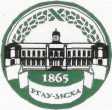 МИНИСТЕРСТВО СЕЛЬСКОГО ХОЗЯЙСТВА РОССИЙСКОЙ ФЕДЕРАЦИИФедеральное государственное Бюджетное образовательное учреждениевысшего образования«российский государственный аграрный университет –МСха имени К.А. Тимирязева»(ФГБОУ ВО ргау - МСХА имени К.А. Тимирязева)
 Принято Ученым советомФГБОУ ВО РГАУ-МСХАимени К.А. ТимирязеваПротокол № __________от «____» ______________ 2020 г.УТВЕРЖДАЮ Ректор ФГБОУ ВО РГАУ-МСХА имени К.А. Тимирязева______________В.И. Трухачев«___» ______________ 2020 г.Регистрационный№ ________И.о. проректора по учебно-методической                                     и воспитательной работеС.В. ЗолотаревИ.о. начальника правового управленияИ.О. СтепанельНачальник учебно-методического управленияА.В. ЕщинПредседатель Объединенного совета обучающихсяВ.С. Крайсман